УТВЕРЖДАЮДиректорФГБУ «НИИ онкологии им. Н.Н. Петрова»Минздрава РоссииА. М. БЕЛЯЕВ« ____ » сентября 201___ г.ПЛАН ПОДГОТОВКИ ОРДИНАТОРАФ. И. О. Специальность: онкологияПрофильное отделение: Форма обучения: договор /  конкурс / целевое направлениеПериод обучения с                       по                Заведующий отделом учебно-методической работы____________________ Рогачев М. В.				 				(подпись)			(Ф.И.О.)  Ординатор                                     _____________________________________					 		        	(подпись)			(Ф.И.О.)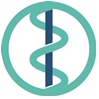 Федеральное государственное бюджетное учреждение«Научно-исследовательский институт онкологии имени Н.Н. Петрова»Министерства здравоохранения Российской Федерации (ФГБУ «НИИ онкологии им. Н.Н. Петрова» Минздрава России)197758, Санкт-Петербург, пос. Песочный, ул. Ленинградская, дом 68Тел.: (812) 439-9555.  Факс: (812) 596-8947.  Эл.почта: oncl@rion.spb.ruИНН 7821006887 КПП 784301001ИндексНаименование дисциплин(модулей), разделовОбъемОбъемСрокиМестопрохожденияИндексНаименование дисциплин(модулей), разделовЗЕучебныхчасовСрокиМестопрохожденияБ1ДИСЦИПЛИНЫ481728Б1.ББАЗОВАЯ ЧАСТЬ361296Б1.Б.1Онкология281008Б1.Б.1.1Основы организации онкологической помощи населению136Б1.Б.1.2Морфология опухолей272Б1.Б.1.3Основы теоретической и экспериментальной онкологии136Б1.Б.1.4Методы диагностики в клинической онкологии272Б1.Б.1.5Принципы лечения злокачественных опухолей272Б1.Б.1.6Ургентные состояния и болевой синдром в онкологии172Б1.Б.1.7Опухоли головы и шеи272Б1.Б.1.8Опухоли органов грудной клетки272Б1.Б.1.9Опухоли органов брюшной полости272Б1.Б.1.10Забрюшинные внеорганные опухоли136Б1.Б.1.11Опухоли женских половых органов272Б1.Б.1.12Опухоли мочеполовой системы272Б1.Б.1.13Опухоли молочной железы272Б1.Б.1.14Опухоли кожи136Б1.Б.1.15Опухоли опорно-двигательного аппарата118Б1.Б.1.16Опухоли кроветворной системы118Б1.Б.1.17Опухоли центральной нервной системы118Б1.Б.1.18Детская онкология136Б1.Б.2Общественное здоровье и здравоохранение272Б1.Б.3Педагогика136Б1.Б.4Медицина чрезвычайных ситуаций272Б1.Б.5Патология272Б1.Б.6Радиотерапия136Б1.ВВАРИАТИВНАЯ ЧАСТЬ12432Б1.В.ОДОбязательные дисциплины3108Б1.В.ОД.1Рентгенология136Б1.В.ОД.2Ультразвуковая диагностика136Б1.В.ОД.3Эндоскопия136Б1.В.ДВДисциплина по выбору9324Б1.В.ДВ.1Малоинвазивные эндовидеохирургические операции в онкологии9324Б1.В.ДВ.2Принципы амбулаторной хирургии в онкологии и дифференциальная диагностика опухолей видимых локализаций9324Б1.В.ДВ.3Химиоперфузия в онкологии9324Б2ПРАКТИКИ692484БАЗОВАЯ ЧАСТЬ632268Б2.1Обучающий симуляционный курс3108Б2.1.1Общепрофессиональныеумения и навыки136Б2.1.2Специальные профессиональные умения и навыки272Б2.2Стационар501800Б2.3Поликлиника1036031.12.2015-13.01.2016ВАРИАТИВНАЯ ЧАСТЬ6216Б2.4Стационар6216Б3ГОСУДАРСТВЕННАЯИТОГОВАЯ АТТЕСТАЦИЯ3108ИТОГО1204320ФТДФакультативы3108ФТД1Информационные технологии в общественном здравоохранении3108ФТД2Иностранный язык3108